Mr. Anthony Frenzel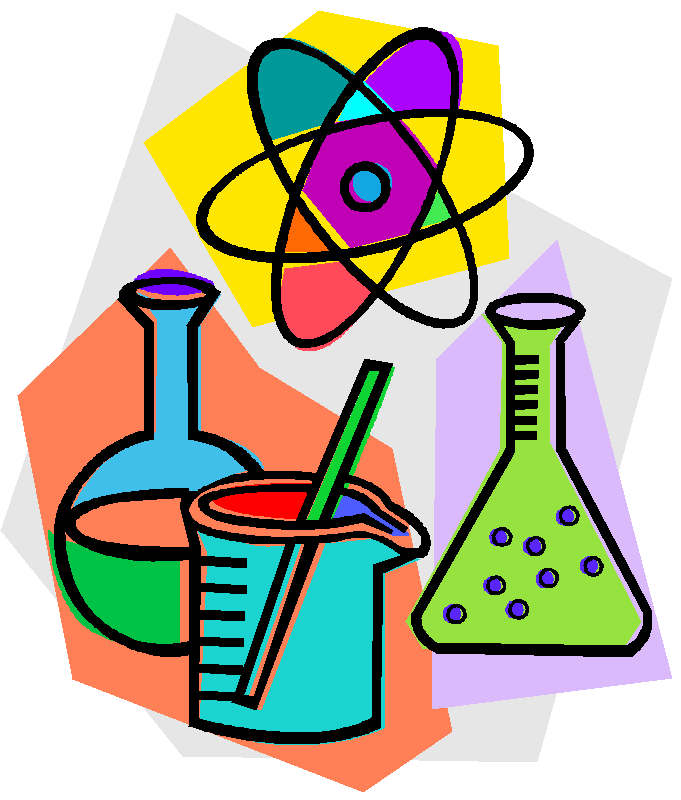 Teacher email: anthony.frenzel@besd.netClass webpage: mrfrenzel.weebly.comACYI school number: (435)734-4940What Will Be CoveredThe curriculum covered this year will be based on the standards set by the Utah Office of Education for sixth grade science. We will cover topics including space exploration, microorganisms, moon phases, seasons, and heat/light/sound. Materials will include the USOE textbook, videos (such as Bill Nye, Mythbusters, selected clips from the movie October Sky- rated PG, and other approved media), and various experiments that explore the concepts of the state standards.       Contact Information The official school email that I will use can be found at the top of the page, as well as the school phone number. I hope you will find me to be open and available. To contact you, I will use the email or phone provided when you registered your student at the school. I also have set up a Remind account, which can send you an email or text message of upcoming unit tests. To subscribe to this free service, use the information provided on the back of this page. Expectations and Discipline	Students are expected to comply with the school and district policies found in the student handbook, which can be found on the school website www.acyi.besd.net. In addition to the policies in the handbook, I also expect students to be active participants in class activities and to show respect to everyone in the classroom. Failure to act appropriately in the classroom will result in (1) student warnings, (2) parent contact, and (3) referral to administration. We will have a number of lab activities intended to support the learning objectives. While these can be fun as well as learning-focused, there are some dangers. I will make every effort to prevent student injury by using clear rules and instructions. Failure to follow teacher instructions poses a danger to the student as well as classmates, and students who choose to ignore such instructions may lose the privilege to participate in future experiments in the classroom.Suggested Supplies Students will need a notebook for recording lab data and will need to bring a pencil or pen to class every day. Homework and Grading Policies	Students are expected to fully complete assignments and turn them in on time. In general, there may not be any homework for this class. Students who absent the days we have labs in class will find it very difficult to make up the lab, but will be provided with an alternate assignment if the lab is included in grades. Poor performance on tests will require retakes, which can be done during BAM time every day (a thirty minute period for catching up on homework or tests). The grading system will follow the district’s use of the standards based grading system, and grades can be checked anytime on the Pinnacle website (link can be found on the school webpage). I commit to provide prompt feedback on tests and other assignments.	______________________________________________________________________________Please sign here indicating that you understand and accept the policies for Mr. Frenzel’s science class, including the potential consequences of not following directions during a lab activity. Once signed, cut the signature section off and return it to Mr. Frenzel._________________________	_______________________		___________________________Parent signature and date		Student name (print)			Student signature and date